MINUTESLIBERTY SELECTBOARDJanuary 21, 2019     6:00 PMSelectboard Attendance:  Melinda Steeves, 1st SelectmanCarrie Peavey, 2nd SelectmanHenry Hall, 3rd SelectmanTown Officials:  Administrator Kenn Ortmann, Treasurer Hannah HatfieldGuest(s):  NoneOpen Public Meeting:  6:30 PM (following Road Commissioner presentation to Budget Committee)Approve Minutes:  Pursuant to review Selectman Hall moved and Selectman Peavey seconded approval of the January 14, 2019 minutes. Unanimous.Warrant Review and Approval:  Done.Meeting with Budget Committee to hear Road Commissioner Tammy Reynolds presentation:  (Occurred prior to Selectboard meeting)Officials/Public commentsTreasurer Hannah HatfieldUn-cashed checks:  Treasurer Hatfield explained she would like guidance.  After discussion, the Selectboard authorized resending checks to those individuals for whom we can find an address with a note asking them to cash as soon as possible.  Treasurer Hatfield will research whether this can be handled through a Treasurer's warrant.2017 foreclosure notices:  Treasurer Hatfield reviewed her list with the Selectboard.  She will be attempting to contact the individuals by phone giving them an opportunity to satisfy their debt.Review of older foreclosure actions:  Treasurer Hatfield reviewed a list of properties automatically foreclosed on from previous years. There are 9 properties with liens on record that have been foreclosed on from taxes committed between 2009 and 2016. Treasurer Hatfield understands that it is up to the Selectboard to either assume the Town's ownership and proceed with the town stipulations on how to dispose of them, or to engage with the owners of record at the time of the foreclosed lien and arrange a payment plan for them to redeem the property. This will allow for the Selectboard to Quit Claim the property back. There was also discussion about communicating with Maine Assessment & Appraisal Services about making sure TRIO has the right information about ownership of any foreclosed properties.TA informational itemsMedia stories:  None.Revaluation project status report:  None.Annual Report status update:  TA Ortmann showed the spreadsheet he is using to keep track of report submissions.  He noted that he is asking for reports to be provided by February 5.Old Business Annual report dedication:  The Selectboard agreed to dedicate this year's book to Shirley Smith if she has not been honored in this way before.  TA Ortmann said he will review past Annual Reports.Selectboard annual report:  Selectman Steeves is working on this report.FY20 budget:  The Selectboard reviewed the line items and made recommendations for most.  There was considerable discussion about Selectboard stipends in the context of the Town Administrator and proposed Assessors Agent positions.  The Board is waiting to hear the WOM and TCSWMO requests and to see bids for mowing.  The Board also wants to further discuss the Ambulance request with the Budget Committee.Aflac account activation process:  TA Ortmann explained that the Town does need to pay the first bill (after receiving checks from the individuals buying the policy) but there would be no other costs to or actions by the Town.  Following discussion Selectman Peavey moved and Selectman Hall seconded a motion to not get involved with the program. Unanimous.Other:  None.New BusinessProposed warrant article controlling use of Marshall Shore recreation area:  Road Commissioner Tammy Reynolds has requested the following article be included in the Warrant:To see if the town will raise and appropriate from taxation, funds to enforce Liberty Residents Only at Marshall Shore with the use of one or all of the following options.A.  Provide vehicle stickers through the real estate bills.  $300.00B.  Erect more signs for visibility.  $500.00C. Create a position to monitor parking and/or residential use only.  $1000.00Draft warrant:  Postponed to next meeting.Liberty Craft Brewing summer outdoor entertainment schedule:  TA Ortmann shared an email stating that the schedule will include live shows 5-8 PM every Saturday and a few Fridays with the same types of groups as in the past.  Mr. Hews noted that creating a schedule of which group will play which day is difficult because there are so many changes.  The Selectboard noted they have received no complaints and agreed that the information shared is adequate.HL Whitney offer to serve another year in role as Marshall Shore seasonal oversight:  The Selectboard gratefully accepts HL's offer.Contractor Worker's Comp coverage:  TA Ortmann noted the need to receive from ALL contractors Certificates of Insurance or proof they are exempt from Workers Comp coverage.Other:  None.Other Business:  The Selectboard asked TA Ortmann to arrange for a meeting with Sheriff Trafton to discuss traffic control at several Liberty locations throughout the year.Adjournment:  9:24 PMRespectfully submitted,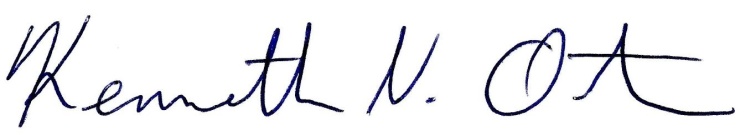 Kenn OrtmannTown Administrator